Clip & Klartext 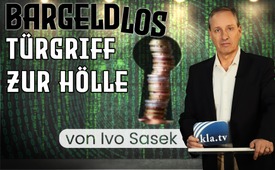 Bargeldlos – Türgriff zur Hölle (von Ivo Sasek)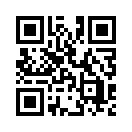 Kla.TV-Gründer Ivo Sasek beleuchtet die Schattenseiten des zunehmend bargeldlosen Zahlungsverkehrs. Der Spruch: »Nur Bares ist Wahres« greift derweil zu kurz. Bargeld ist zum austauschbaren Begriff für letzte Freiheit geworden. Bargeldlosigkeit entpuppt sich hier bedrohlich als Türgriff zum Haus der weltumspannenden Sklaverei. Bargeld dagegen zeigt sich als wichtiges Sicherheitsschloss, das diese Form der Hölle noch zurückhält.
Ich bin Ivo Sasek, der seit 1977 vor Gott steht.Und wenn das, was ihr gleich hört, sich nicht haargenau dahin zu entwickeln sucht, wie ich es jetzt sage, darf man mich gerne einen falschen Propheten nennen.Lasst uns vorab nochmals unmissverständlich den Zielhafen skizzieren, in den uns diese ganze gegenwärtige Corona-Plandemie manövrieren will. Zuletzt darf es natürlich auch an einem gangbaren Ausweg nicht fehlen. Jetzt aber gleich zum entscheidenden Punkt: Welche Lautsprecher-Anweisungen werden uns doch gerade seit Monaten in nahezu jedem grossen Lebensmittelgeschäft eingehämmert? Ja, richtig: „Bezahlen Sie kontaktlos.“ Ich höre es immer wieder. Und die Medien beschwören als unermüdliche Sprachrohre von irgendwelch ominösen Hintermännern die Verwendung der „Contact-Tracing-App“.  Natürlich alles in Englisch im deutschsprachigen Raum. Wir sollen uns m.a.W. zunehmend überall und jederzeit verfolgbar machen. Ja, Ich habe diese Vokabel „verfolgbar“ ganz bewusst gewählt, weil seine Zweideutigkeit uns schon einmal in die zentrale Thematik einstimmt, um die es hier geht. Wisst ihr, der erwähnte Zielhafen der Plandemie liegt eben nicht bloß in der totalen Überwachung, sondern vielmehr in der totalen Kontrolle, in der totalen Beherrschung jedes einzelnen Erdenbürgers!Solange es geht, soll dieser Zielhafen auch mittels Corona-Flaggschiff also direkt angesteuert werden. „Gesundheit um jeden Preis“ lautet die gegenwärtige politische Devise. Die durch Lockdowns erzwungenen Freiheitsentzüge können bereits nur noch über Ablässe aller Gattung zurückgekauft werden – und der Billionenhandel, Billionen (!) – er blüht: Begonnen hat alles mit dem Masken-Ablasshandel, wie ihr wisst, obgleich die tonangebenden Experten vorab offen beteuerten, betonten, dass Masken überhaupt nichts bringen, trotzdem. Dieser Befund lieferte aber den idealen zeitgemäßen Vorwand, um die ersten Schritte in die erwünschte Total-Überwachung weltweit erzwingen zu können. Versteht ihr das? Dieser erzwungene Gang ist seither selbstverständlich begleitet von einem immer blühenderen Geschäft mit Selbsttest-Ablässen, PCR-Ablässen, dann Impf-Ablässen, Zertifikats-Ablässen und und und. Lasst es euch aber in aller Deutlichkeit gesagt sein: Es wird niemals die versprochene Freiheit sein, die ihr euch mit all den genannten und noch kommenden Ablässen erkauft. Ihr erkauft euch damit einzig den totalen Sklavenstand. Und jeden Tag hört ihr es in den Geschäften über die Lautsprecher, auf welchem Weg ihr eure Versklavung erkauft. Achtet doch darauf! „Bezahlen Sie kontaktlos!“ „Bezahlen Sie kontaktlos!“ Also schon lange vor Corona haben doch zahllose Aufklärer schon aufgedeckt, wie die Abschaffung des Bargeldes eine strategische Grundlage der selbsterwählten Weltherrscher bildet. Da wussten wir ja von Corona noch nichts.Trotzdem versuchen sich selbst die meisten Ärzte dieser Welt ihre Freiheit gerade über den Zertifikats- und Impf-Ablass-Handel zu erkaufen. Aber bitte hört mich an, all ihr Ärzte da draußen, die ihr so etwas macht: Ihr wisst es doch haargenau, dass man mit Corona alles, aber auch wirklich alles, was ihr auf euren Universitäten zum Thema gelernt habt, über Nacht über den Haufen geworfen hat. Anstatt euch aber vereint, geschlossen, gegen diesen Skandal zu erheben und euer teuer erworbenes Fachwissen zu verteidigen, schweigt ihr einfach. Und zwar – ich sag warum – aus lauter Angst, dass ihr eure Lizenzen verliert. Und dadurch unterstützt ihr ausgerechnet jenen Masterplan, der hinter dieser gesamten Seuchen-Propaganda und Völkerschreckung steckt! Und ihr befolgt sogar selber die strategische Order der kontaktlosen Bezahlung. Dabei könnte euer lautstarkes Festhalten allein schon an der ersten Lektionen in Pathologie, Virologie, Biologie oder was auch immer zur sofortigen Vereitelung dieser Bargeldlos-Strategie führen. Aber auch jeder durchschnittlich Unterwiesene in medizinisch-anatomischen Bereichen sollte dieses empirisch nachgewiesene Grundwissen doch noch im Kopf drin haben. Jeder Krankenschwester zum Beispiel oder Hebamme wird doch in der Grundausbildung beigebracht, dass Viren nicht selbständig leben können, sondern einen lebendigen Wirt brauchen. Wie könnten da Viren auf totem Bargeld also überleben …?  Doch jetzt kommen wir zum zentralsten aller Punkte: Mit der Abschaffung des Bargeldes wird jeder einzelne Erdenbürger erpressbar bis zum Letzten. Denkt jetzt gut darüber nach, was ich sage. Die gegenwärtigen Erpressungen sind nur gerade ein kleiner Vorgeschmack auf das, was noch kommt, wenn wir das Bargeld verlieren. Das ist meine feste Prognose. Schon jetzt werden alle, die nicht exakt den Gesundheitsdiktaten entsprechen, von allen möglichen Geschäften, Vergnügungen, Räumlichkeiten, Dienstleistungen, Berufen usw. ausgesperrt. Nur durch so erzwungene Unterwerfungen können Teilfreiheiten gegenwärtig wieder zurückgekauft werden. Ist aber erstmal das Bargeld abgeschafft, werden ein und dieselben Diktatoren einfach so lange die Konten der Unfügsamen sperren, bis diese wirklich in allem exakt nach ihrer Pfeife tanzen. Versteht ihr das? Und seht ihr, dann wird es für uns alle erst so richtig hart. Heute schon zwingen diese Despoten die Menschen zur Teilnahme an ihren krassen „Impf-Experimenten“ ‒ trotz Warnrufen von tausenden Fachkräften und zwar von höchstem Rang, dass es sich um brandgefährliche „Schein-Impfstoffe“ handelt. Es spielt diesen Menschen keine Rolle. Erkennt bitte genau an dieser Tatsache, dass diese Herren, die gegenwärtig die Schalthebel der Welt in der Hand haben, keinesfalls dem wahren Gesundheitswesen entsprungen sein können. Sie entstammen äußerst krankhaften Seelen des globalen-digitalen Finanzkomplexes oder sie sind, wie der neue deutsche Bundeskanzler, dem man nachgewiesen hat, zumindest mit einflussreichsten Finanzkreisen verfilzt. An den Hebeln der Weltherrschaft sitzen aber auch die korrupten Anteile von Big-Pharma mit den ihnen Verbandelten wiederum; dann diverse Hochgrad-Geheimbünde mit ihren oft ahnungslosen Vasallen - wir haben schon oft darüber geredet. Ihre wahren Interessen liegen einzig in der Befriedigung ihrer anomalen Machtgelüste, die sie auf dem Weg der Profit-Hypermaximierung bis zur ultimativen Weltherrschaft ausreizen möchten. Und die Menschheit wird genau in diesen Zielhafen einlaufen – insofern wir dieses hybride Kriegsschiff jetzt nicht endlich stoppen!Wenn die Weltgemeinschaft diese abnorme Entwicklung aber nicht durch eine klare Weltentscheidung oder durch Weltentscheide unterbindet, werden diese krankhaften Digitalgeld-Herrscher schon bald Dekrete erlassen, die uns heute noch völlig undenkbar scheinen. Nichts noch so Abgründiges, Krankhaftes oder Perverses wird dann unmöglich sein, das garantiere ich. Und keiner sage an dieser Stelle, dass ich hier bloß phantasiere. Denkt einfach an den Satz, den ich gleich zu Anfang gesagt habe. Wenn nicht fortan alles in genau diese Richtung drängt, ob nun mit oder ohne Corona, oder auch nach Corona, will ich ein falscher Prophet sein. Corona ist eben nur gerade 1ne der vielen Geißeln, die uns dem eben benanntem Hochziel entgegenpeitschen. Heute schon zwingen uns diese Irren, ich kann sie nicht anders nennen, zu den widersinnigsten Handlungen – ihr kennt es ja aus reichlich eigener Erfahrung – und wir haben hunderte davon eingehend in unseren Kla.TV-Sendungen erläutert. Aber schon morgen, also demnächst werden dieselben Drahtzieher dir den Geldhahn bei jeder noch so geringfügigen Gehorsamsverweigerung einfach zudrehen. Was für das Gros der Menschheit leider einfach nicht zu fassen ist, ist die Tatsache, dass diese Zwangsherren jede heute noch undenkbare Perversion abfordern werden. Vergesst an dieser Stelle bitte nicht, wie undenkbar es noch vor zwanzig Jahren gewesen wäre, dass einmal z.B. auch nur schon Gender-Mainstreaming zum weltweiten politischen Programm gehört, oder dass allein in Deutschland den Eltern jährlich hunderttausend Kinder etwa entrissen werden, oder dass alle Welt bis aufs Existenz-Minimum beschnitten wird, wenn sie sich nicht einem massiv umstrittenen Impfexperiment unterziehen lässt usw. Und doch seht ihr, ist all das und ungleich mehr längst bare Tatsache geworden. Sobald allerdings alles Bargeld abgeschafft ist, kann es sich durchaus schnell dahin entwickeln, dass du für jede Abweichung von der „Post-politischen Korrektheit“, also das was noch kommt, automatische Abzüge oder gar Kontosperrungen bekommst. Ich sage dies als einer, dem die Finanzeliten schon seit vielen Jahren erklärungslos jede Kreditwürdigkeit absprechen, obgleich ich mir noch nie irgendetwas zu Schulden habe kommen lassen. Doch jetzt wieder zurück zu dir: Es könnte aber ohne Weiteres auch sein, dass die eben aufkommenden Weltherrscher es schon bald besser fänden, wenn du dich – und natürlich zum Schutz der Allgemeinheit – noch ungleich mehr impfen lässt und dann wieder testen lässt und wieder impfen, mit immer neuen Impfungen. Oder dass du in absehbarer Zeit ganz freiwillig zum Beispiel dein Geschlecht änderst – oder sonst Geldhahn zu, damit du besser ins Gesamtbild passt. Verstehst du? Oder, dass du deine Kinder oder deinen Partner natürlich zum Wohl des Staates an die Herrschenden abgibst – sonst Geldhahn zu. Denkt gut mit, was ich hier sage. Wenn du gerade an mir zu zweifeln beginnst, dann befrage einmal dein Lexikon, was noch einmal „Jus primae noctis“ bedeutet: Ja, ob man es glaubt oder nicht, es was das gesetzliche Recht mittelalterlicher Grundherren auf die erste Nacht mit der Frau eines neu vermählten Hörigen, bzw. Leibeigenen, Untertanen usw. Ja, die erste Nacht. Bei allem Spott über mittelalterliche Entgleisungen – wir merken ja noch nicht einmal, wie in unseren Tagen deren unmenschlichen Gebräuche und Ablasshandel gerade um ein Vielfaches übertrumpft werden. Die künftig digitalen Geldherrscher könnten es dann aber auch plötzlich nützlicher empfinden, wenn du – natürlich zur Stärkung des Gemeinschaftssinnes – dein Haus mit Einwanderern teilst – oder Geldhahn zu. Oder du zwecks besserer Integration auf einen anderen Beruf überwechselst – oder Geldhahn zu. Oder dich, zur Schonung natürlich, mit einem sogar noch passenderen Partner begnügst – oder Geldhahn zu. Versteht ihr, wovon ich rede? Oder zu deinem besonderen Schutz natürlich vielleicht gar keinen Partner mehr haben solltest. Kann man alles über dir bestimmen – oder Geldhahn zu. Jeder kann jetzt diese bevorstehenden Möglichkeiten selber noch beliebig fortsetzen. Aber glaubt es besser, was irgend ihr euch jetzt Unmögliches vielleicht zusammenreimt – es könnte immer noch schlimmer werden. Das ist meine feste Behauptung an dieser Stelle.Aber all dies allerdings nur dann, wenn die Weltgemeinschaft jetzt nicht endlich weitere gemeinsame Schritte unternimmt und verbindliche Entscheidungen trifft. Auf welchen Wegen und unter wessen Fahne diese Weltentscheide herbeigeführt werden, kann ich nicht auch noch in diesen Teil einbauen. Ein jeder packe einfach an, was er packen kann. Ein jeder handle seiner Begabung gemäß. Ich skizziere zum Schluss nur gerade drei der wichtigsten aller notwendigen Weltentscheide, die wir treffen sollten. Der erste Punkt ist dabei der dringendste. Ich sag:1. Lasst uns den weltweiten Entscheid herbeiführen, dass aus Krisen, aus Seuchen, aus Epidemien, Pandemien, Katastrophen und dergleichen, ab sofort keinerlei Profite mehr geschlagen werden dürfen. Habt ihr das gut verstanden? Dieser Welt-Krisen-Entscheid muss sowohl für Einzelpersonen gelten als auch für jede Art von Krisen-profitierenden Geschäften, so etwa Banken, Pharma, Versicherungen, Spekulanten aller Gattung, Verbände, Regierungen, Hilfswerke usw. einfach jede Gattung.Es darf ab sofort nicht mehr sein, dass an ein- und derselben Krise auf der einen Seite zahllose Millionen von Menschen verbluten regelrecht, während sich auf der anderen Seite eine wirklich überschaubare Menge raffgieriger Profiteure maßlos an diesen Verblutenden bereichern. Das geht doch einfach nicht so. Also dieser erste Punkt scheint mir, wie gesagt, der dringendste und notwendigste zu sein – Weltentscheid.2. Ein zweiter Weltentscheid muss sein die unbedingte Erhaltung unseres Bargeldes aus eben benannten und noch weit mehr Gründen. Das ist eine weitere unerlässliche Notwendigkeit. Mein Rat: Bezahle, so viel du kannst, mit Bargeld und zeuge überall davon, dass Bargeld einen großen Anteil an Freiheit bedeutet.3. Eine dritte Weltentscheidung muss dahin geführt werden – also ebenso muss es zu einem Weltentscheid kommen, der die unbedingte Produktionseinstellung jeder digitalen Überwachungstechnologie fordert. Allem zuvor muss die dazu dienliche 5G-Technologie verhindert werden und verboten werden. Sie ist eh brandgefährlich für unsere Gesundheit, wie die Vorgängergenerationen Mobilfunkstrahlung ja auch.Zu guter Letzt muss auch allen Zwangsabgabe-Medien solange das Recht auf Bezahlung abgesprochen werden, wie sie Gegendarstellungen verweigern – wie sie es längst tun und gewichtige Zeugen der Wahrheit zensieren. Und das war wieder einmal nur das Spitzchen des Eisberges, wobei ich den ersten Weltentscheid – also das absolute „Krisen-Profit-Verbot“ als alleroberste Pflicht – die drei übrigen als Kür bezeichnen würde. Noch eine Prognose zum Schluss: Nicht allein diese sogenannte Pandemie würde über Nacht vorbei sein, sobald sich keiner mehr, wirklich keiner mehr, daran bereichern darf. Mit jeder Mensch-gemachten Krise wird dann aber auch genau dasselbe geschehen.Verbreitet also diese Impulse, diese Warnungen und Aufrufe bitte möglichst auf all euren Kanälen. Klärt ständig die noch Unwissenden auf. Packt an und verbindet euch mit aktiv Aufgewachten, wo und mit wem immer ihr könnt!Ich bin Ivo Sasek, den Rest kennt ihr ja.
von Ivo SasekQuellen:Viren brauchen zum Überleben und zur Vermehrung einen Wirt:
Mensch – Körper – Krankheit, Renate Juch & Klaus D. Jürgens( Hrsg.), S. 269 ( 6. Auflage)

Jus primae noctis:
https://de.wikipedia.org/wiki/Ius_primae_noctisDas könnte Sie auch interessieren:#IvoSasek - Ivo Sasek - Gründer von Kla.TV und vielem mehr... - www.kla.tv/IvoSasek

#Aufrufe-IvoSasek - www.kla.tv/Aufrufe-IvoSasek

#Bargeldabschaffung - www.kla.tv/Bargeldabschaffung

#Coronavirus - Covid-19 - www.kla.tv/Coronavirus

#ClipKlartext - Clip & Klartext - www.kla.tv/ClipKlartext

#GlobaleUeberwachung - ~Globale Überwachung~ - www.kla.tv/GlobaleUeberwachungKla.TV – Die anderen Nachrichten ... frei – unabhängig – unzensiert ...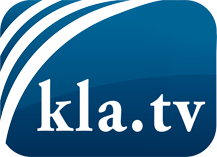 was die Medien nicht verschweigen sollten ...wenig Gehörtes vom Volk, für das Volk ...tägliche News ab 19:45 Uhr auf www.kla.tvDranbleiben lohnt sich!Kostenloses Abonnement mit wöchentlichen News per E-Mail erhalten Sie unter: www.kla.tv/aboSicherheitshinweis:Gegenstimmen werden leider immer weiter zensiert und unterdrückt. Solange wir nicht gemäß den Interessen und Ideologien der Systempresse berichten, müssen wir jederzeit damit rechnen, dass Vorwände gesucht werden, um Kla.TV zu sperren oder zu schaden.Vernetzen Sie sich darum heute noch internetunabhängig!
Klicken Sie hier: www.kla.tv/vernetzungLizenz:    Creative Commons-Lizenz mit Namensnennung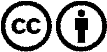 Verbreitung und Wiederaufbereitung ist mit Namensnennung erwünscht! Das Material darf jedoch nicht aus dem Kontext gerissen präsentiert werden. Mit öffentlichen Geldern (GEZ, Serafe, GIS, ...) finanzierte Institutionen ist die Verwendung ohne Rückfrage untersagt. Verstöße können strafrechtlich verfolgt werden.
Trailer:

Und wenn das, was ihr gleich hört, sich nicht haargenau dahin zu entwickeln sucht, wie ich es jetzt sage, darf man mich gerne einen falschen Propheten nennen.

Wisst ihr, der erwähnte Zielhafen der Plandemie liegt eben nicht bloß in der totalen Überwachung, sondern vielmehr in der totalen Kontrolle, in der totalen Beherrschung jedes einzelnen Erdenbürgers!

1. Lasst uns den weltweiten Entscheid herbeiführen, dass aus Krisen, aus Seuchen, aus Epidemien, Pandemien, Katastrophen und dergleichen, ab sofort keinerlei Profite mehr geschlagen werden dürfen.